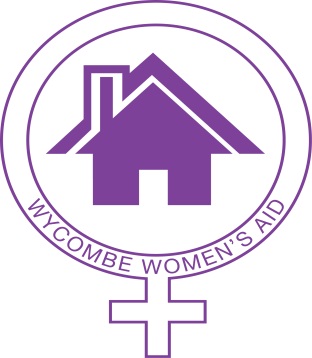 WWA SERVICES UPDATE6 April 2020In light of the COVID-19 epidemic and the on-going risks, Wycombe Women’s Aid has suspended all face to face activities.  We will not be taking any new families into the refuge at the moment and this will be reviewed again at the end of April.  There are some refuges across the country that are able to take new referrals into their refuges and we are supporting local women to access these refuges via our helpline as usual. Wycombe Women’s Aid will continue to provide: HelplineSupport for women and children living in the refugeCounsellingOutreachIDVAYouth Work The above are available via telephone and a variety of video and messaging platforms.How you can contact us: 	Helpline: 01494 461367				Website: www.wycombewomensaid.org.uk You will also find further information about our services on our website.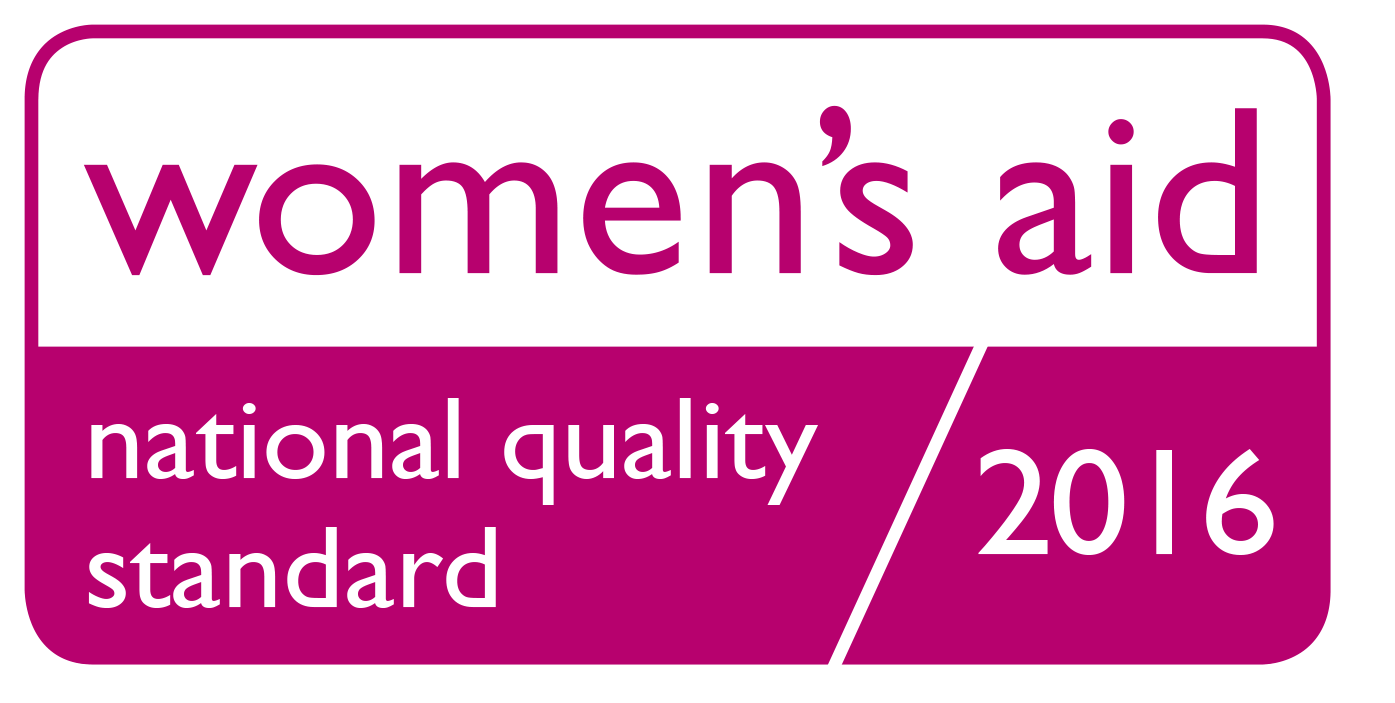 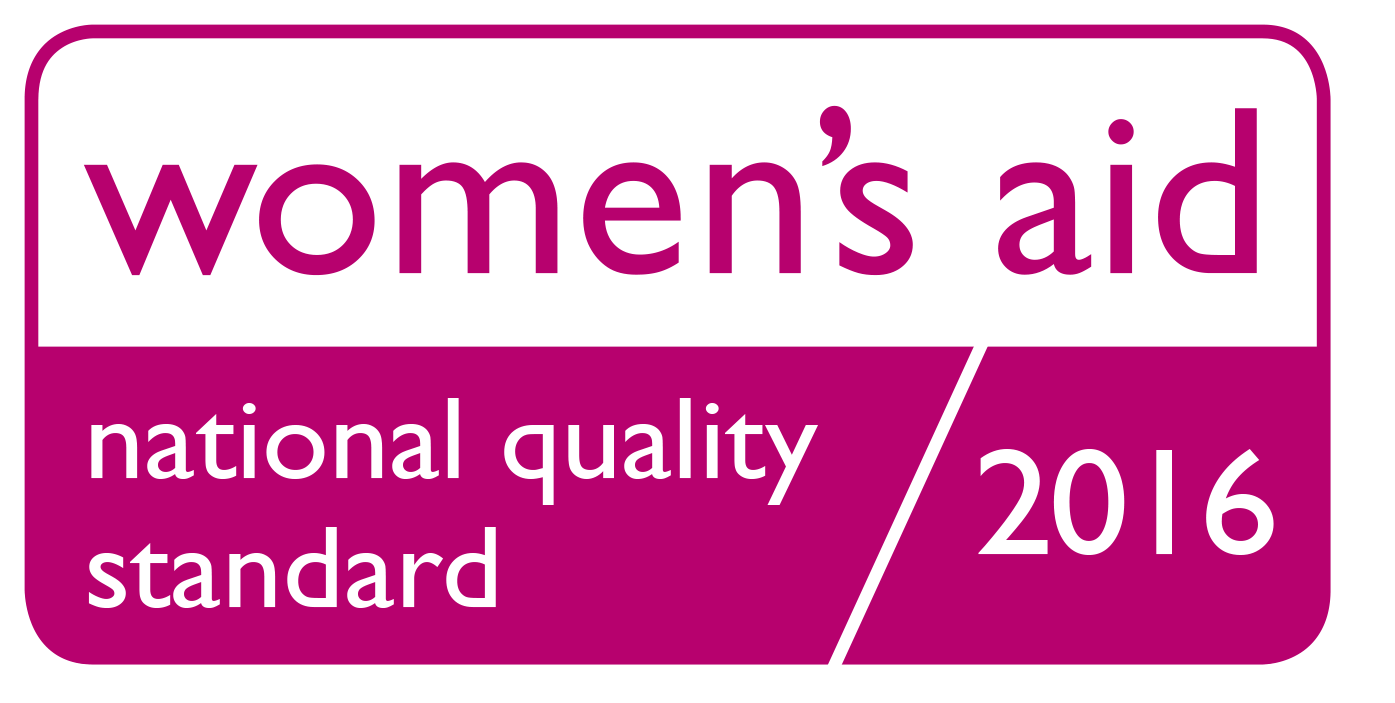 